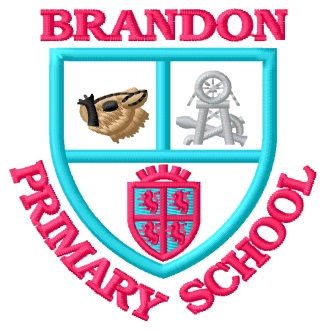 POST:  SCHOOL CLEANER   -   PERSON SPECIFICATIONPOST:  SCHOOL CLEANER   -   PERSON SPECIFICATIONPOST:  SCHOOL CLEANER   -   PERSON SPECIFICATIONPOST:  SCHOOL CLEANER   -   PERSON SPECIFICATIONESSENTIALDESIRABLEMETHOD OF ASSESSMENTEDUCATION &QUALIFICATIONSGeneral level of educationApplication FormTRAININGWillingness to complete further training as requested by the school. An understanding of the main Health & Safety Regulations, including COSHH and Risk Assessment and how they apply in a school environment.Application FormInterviewReferencesEXPERIENCEExperience of undertaking a range of cleaning dutiesPrevious experience cleaning commercial or domestic propertiesInterviewSKILLS &ABILITIESAbility to:Undertake physically demanding workOperate machineryApplication FormInterviewReferencesPERSONAL QUALITIESExcellent time keepingCommitment and flexibility to meet the cleaning needs of the schoolCommitment to meet high standards of cleaning taking personal responsibility for standard of work carried outAble to work within a team environment Good communication skillsAbility to use your initiativeApplication FormInterviewReferencesDISCLOSURE BARRING SERVICEAny offer of employment will be subject to receipt of a satisfactory DBS check.